
Colorado 4-H Individual Ewe Record (record twins or triplets individually below)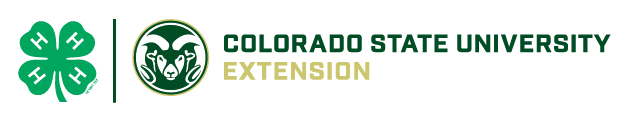 *supplement																Updated 1-4-19Ewe Name or NumberEwe Name or NumberEwe Name or NumberEwe Name or NumberDate BredSireSireSireDate BornLamb NumberSex of LambBirth WeightWean WeightYearling WeightFleece weight of eweCommentsEwe FactsEwe FactsEwe FactsRecord any important information for this ewe.  EX: show records, etcRecord any important information for this ewe.  EX: show records, etcRecord any important information for this ewe.  EX: show records, etcRecord any important information for this ewe.  EX: show records, etcRecord any important information for this ewe.  EX: show records, etcRecord any important information for this ewe.  EX: show records, etcRecord any important information for this ewe.  EX: show records, etcRecord any important information for this ewe.  EX: show records, etcRecord any important information for this ewe.  EX: show records, etcDateDateCommentsCommentsCommentsCommentsCommentsCommentsCommentsCommentsCommentsComments